INDICAÇÃO NºAssunto: Solicita a instalação de placas do AA – Alcoólicos Anônimos em pontos estratégicos da cidadeSenhor Presidente,INDICO ao Sr. Prefeito Municipal, nos termos do Regimento Interno desta Casa de Leis, que se digne V. Ex.ª determinar à Secretaria de Saúde a atualização dos dados do AA-Alcoólicos Anônimos, e a confecção de novas para substituição das existentes e a instalação de novas placas em pontos estratégicos da cidade, conforme a secretaria julgar adequado.SALA DAS SESSÕES, 09 de março de 2018.LEILA BEDANIVereadora - PV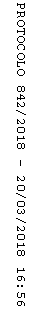 